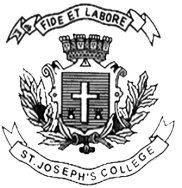 ST. JOSEPH’S COLLEGE (AUTONOMOUS), BENGALURU-27BACHELOR OF VISUAL COMMUNICATION – VI SEMESTERSEMESTER EXAMINATION: APRIL 2017VC 6413 - International CommunicationTime- 3 hrs									Max Marks- 100This paper contains ONE printed pages and THREE partsI. Explain any of the five topics in about 150 – 200 words each  	 (5X6 = 30)Cultural imperialismInternational advertisingTransnational news agenciesFreedom of the pressReutersPublic diplomacy and soft powerII Answer any two questions in about 350-400 words each	 (2X15 = 30)Trace the historical conditions that led to the creation of NAM Pool."Orientalism works in the interest of the west by consistently reducing the east as superior”. Comment on the statement. Explain the factors that affected the flow of information among nations before and after World War II.III Answer any two questions in about 500 words each 			(2X 20 = 40)Communication is a tool of international power. Substantiate your comments with examples. Elaborate the role of UNESCO in changing the pattern of mass media.Explain the four epochs of colonialism.